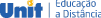 DISCIPLINAS DO PROCESSO DE RECUPERAÇÃO DE DISCIPLINAS 2022/2 CURSO: Tecnologia em Gestão ComercialPeríodo Disciplina1 Fundamentos da Administração1 Fundamentos de Gestão1 Fundamentos de Marketing1Filosofia e Cidadania1Fundamentos Antropológicos e Sociológicos1Metodologia Científica1Contabilidade Gerencial1Cultura Sociedade e Sustentabilidade2 Fundamentos da Economia2 Gerenciamento de Técnica de Negociação e Vendas2 Gerenciamento Orçamentário e Financeiro2 Gestão da Cadeia de Suprimentos2Libras2Linguagem e Comunicação2 Planejamento de Marketing2 Projeto Integrador I3 Comportamento do Consumidor3 3Custos e Formação de Preços Gerenciamento da Comunicação Integrada: Vendas, MKT e Web MKT3Gerenciamento de Resultados de Vendas3 Gerenciamento Financeiro de Vendas3Gerenciamento de Logística de Vendas3 Gestão de Vendas3 Gestão Mercadológica3 Planejamento, Gerenciamento e Técnica de Vendas3 Projeto Integrador II4 Direito Aplicado à Gestão Comercial4 Gestão de Relacionamento com Clientes4Inovação, Criatividade e Empreendedorismo para Negócios e Vendas4 Planejamento de Vendas4 Planejamento Orçamentário e Financeiro4 Práticas em Gestão Comercial4 Projeto Integrador III4 Sistemas de Informações Gerenciais